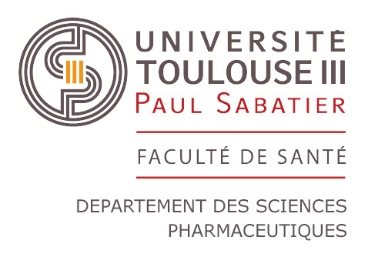 Formulaire « Intention de versement »TAXE d’APPRENTISSAGEAnnée  :  .  .  .  .  .  .  .  .  .    .  .  .Département des Sciences Pharmaceutiques – ToulouseSur la plate-forme SOLTéA, la Taxe d’Apprentissage est fléchée sur des formations. En raison de la multiplicité de notre offre de formation et afin de simplifier le suivi des versements, il vous est conseillé de flécher la formation « DEUST préparateur technicien en pharmacie ».Si vous souhaitez affiner votre affectation sur un service d’enseignement ou un autre diplôme du département que ceux recommandés, vous devez remplir le présent formulaire et l’envoyer àpharmacie.sec-adm@univ-tlse3.fr et à pharmacie.dir-adm@univ-tlse3.frou par voie postale à : Département des Sciences Pharmaceutiques, Université Toulouse III -  Paul Sabatier, secrétariat de direction, 35 chemin des Maraîchers, 31062 TOULOUSE Cedex 09Nom de votre entreprise :  .  .  .  .  .  .  .  .  .  .  .  .  .  .  .  .  .  .  .  .  .  .  .  .  .  .  .  .  .  .  .  .  .  . Adresse :   .  .  .  .  .  .  .  .  .  .  .  .  .  .  .  .  .  .  .  .  .  .  .  .  .  .  .  .  .  .  .  .  .  .  .  .  .  .  .  .  .  .  .  .  .  .  .  .  .  .  .  .  .  .  .  .  .  .  .  .  .  .  .  .  .  .  .  .  .  .  .  .  .  .  .  .  .  .  .  .  .  .  .  .  .  .  .  .  .  .  N° de SIRET : .  .  .  .  .  .  .  .  .  .  .  .  .  .  .  .  .  .  .  Personne à contacter : .  .  .  .  .  .  .  .  .  .  .  .  .  .  .  .  .  .  .  .  .  .  .  .  .  .  .  .  .  .  Tél : .  .  .  .  .  .  .  .  .  .  .  .  .  .  .  Courriel : .  .  .  .  .  .  .  .  .  .  .  .  .  .  .  .  .  .  .  .  .  .  .  .  .  .  Montant versé et affectation Montant : .  .  .  .  .  .  .  .  .  .  .  .  .  .  .  .  .  .  .  .  .  .  .  .  .  .  .  .  .  .  .  .  .  .   .  .  Cochez le service d’enseignement/diplôme bénéficiaireBactériologie, Virologie, Microbiologie, Zoologie, Parasitologie, Mycologie médicale (Mme Coste)Biochimie, Biologie moléculaire génétique, Biotechnologies (Mme Sixou)Pharmacologie (Mme Roussin et Mme Gandia)Pharmacie Clinique (Mme Sallerin)Pharmacognosie, Botanique, Mycologie (Mme Vansteelandt, M. Fabre)Biocellulaire, immunologie, Hématologie (Mme Colacios)Chimie Analytique, Bromatologie, Œnologie (Mme Reybier)  Chimie Pharmaceutique (Mme El Hage)Chimie Thérapeutique (Mme Genisson)Législation pharmaceutique et économie de la santé (Mme Taboulet)Pharmacie Galénique (Mme Fullana-Girod)Physiologie (M. Cussac)Biophysique, Biomathématiques, Biostatistiques, Informatique (Mme Bon)Toxicologie, Hygiène industrielle, Hydrologie, Sémiologie (Mme Muller, Mme Boutet)Autres bénéficiaires (DNO, LP, master), indiquer le diplôme/nom enseignant : ………………………………………………………………………………………….